ANALISIS PENGARUH REFORMASI BIROKRASI DANGAYA KEPEMIMPINAN TRANSFORMASIONAL TERHADAPKUALITAS  PELAYANAN PERIZINAN DI BADAN PELAYANAN PERIZINAN TERPADU KABUPATEN CIREBONTHE ANALYSIS OF BUREAUCRATIC REFORM AND TRANSFORMED LEADERSHIP STYLE INFLUENCE TOWARD THE QUALITY OF LICENSING SERVICE IN INTEGRATED LICENSING SERVICE AGENCY CIREBON REGENCYDISERTASIDisusun Dalam Rangka Memenuhi Syarat Guna MengikutiUjian Naskah Disertasi / Sidang Terbuka Program Doktor Ilmu SosialBidang Kajian Utama Ilmu Administrasi Publik	Fakultas 	Pascasarjana Universitas PasundanOleh :Ade SetiadiNPM : 099213020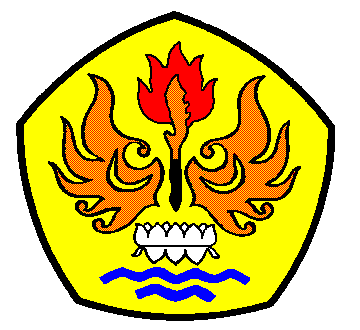 PROGRAM DOKTOR ILMU SOSIALBIDANG KAJIAN UTAMA ILMU ADMINISTRASI PUBLIK PASCASARJANA UNIVERSITAS PASUNDAN BANDUNG2014LEMBAR PENGESAHANANALISIS PENGARUH REFORMASI BIROKRASI DANGAYA KEPEMIMPINAN TRANSFORMASIONAL TERHADAPKUALITAS PELAYANAN PERIZINAN DI BADAN PELAYANAN PERIZINAN TERPADU KABUPATEN CIREBONTHE ANALYSIS OF BUREAUCRATIC REFORM AND TRANSFORMED LEADERSHIP STYLE INFLUENCE TOWARD THE QUALITY OF LICENSING SERVICE IN INTEGRATED LICENSING SERVICE AGENCY CIREBON REGENCYDISERTASIDisusun Dalam Rangka Memenuhi Syarat Guna MengikutiUjian Naskah Disertasi / Sidang Terbuka Program Doktor Ilmu SosialBidang Kajian Utama Ilmu Administrasi Publik	Fakultas 	Pascasarjana Universitas PasundanOleh :Ade SetiadiNPM : 099213020Bandung,    Juni 2014Tim PromotorProf. Dr. H. Kamal Alamsyah, M.Si      Prof. Dr. H. Tjahjo Sutisnawidjaja. MS     Ketua                                               AnggotaDALIL – DALILKualitas pelayanan perizinan sangat ditentukan oleh pelaksanaan dari reformasi birokrasi dan gaya kepemimpinan transformasional. (Hasil Penelitian).Akuntabilitas dari reformasi birokrasi merupakan langkah konkrit dalam menerapkan rasa tanggung jawab pegawai dalam meningkatkan kualitas pelayanan perizinan. (Hasil Penelitian).Stimulasi intelektual dan gaya kepemimpinan transformasional salah satu faktor yang dapat menentukan terhadap kualitas pelayanan perizinan. (Hasil Penelitian).Aparatur yang berkualitas memberikan dampak terhadap keberhasilan organisasi birokrasi dalam memberikan pelayanan pada publiknya. (Disiplin Ilmu).Kualitas kebijakan publik mengedepankan kepada kepentingan masyarakat dan dapat meningkatkan kesejahteraan pada masyarakatnya. (Disiplin Ilmu).Keberhasilan reformasi birokrasi diperlukan komitmen dari pemimpin dalam melaksanakan kebijakan yang telah dibuat. (Umum).